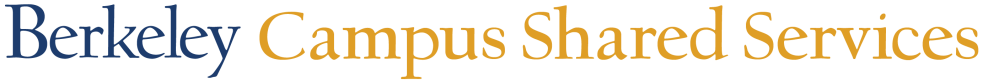 REQUESTOR INFO AND POSITION NUMBERSCHANGES TO EXISTING POSITION NUMBER ONLYNEW OR UPDATED POSITION MANAGEMENT NUMBER INFORMATIONPOSITION FUNDING POSITION MANAGEMENT FORM For new positions or changes to an existing position. Requester:      Requester:      Requester:      Requester:      Requester:      Date of Request:Effective Date        (must be prior to date of hire)Create new position number?* Yes       NoHeadcount:Headcount:      (# of positions needed)* Check with Financial Analyst to review existing position numbers in your dept* Check with Financial Analyst to review existing position numbers in your dept* Check with Financial Analyst to review existing position numbers in your dept* Check with Financial Analyst to review existing position numbers in your dept* Check with Financial Analyst to review existing position numbers in your deptExisting position number:        	New head count total:      Reason:    Payroll Title:	     		Job Code:      	 PPSM or Union Code: Payroll Title:	     		Job Code:      	 PPSM or Union Code: Payroll Title:	     		Job Code:      	 PPSM or Union Code: Home Dept Org Node:      		Dept ID (L7):      Home Dept Org Node:      		Dept ID (L7):      Location:  Campus 	Off-campus	 Location:  Campus 	Off-campus	 Standard hours worked per week/FTE:      Work days (if part-time):      Supervisor Name:       	Supervisor EID:      Supervisor Name:       	Supervisor EID:      Is this a permanently budgeted position?	 Yes      NoIs this a permanently budgeted position?	 Yes      NoIs this a permanently budgeted position?	 Yes      No%/HrsFundDept IDPrgChartField1ChartField2ERNCDREG-Regular PayREG-Regular PayREG-Regular PayPlease describe if actual funding numbers are unknown: Please describe if actual funding numbers are unknown: Please describe if actual funding numbers are unknown: Please describe if actual funding numbers are unknown: Please describe if actual funding numbers are unknown: Please describe if actual funding numbers are unknown: Please describe if actual funding numbers are unknown: REQUIRED APPROVALS 
You may submit approvals electronically instead of obtaining original (aka “wet”) signatures. 
For this option, save email approval(s) in PDF form and submit using ServiceNow.REQUIRED APPROVALS 
You may submit approvals electronically instead of obtaining original (aka “wet”) signatures. 
For this option, save email approval(s) in PDF form and submit using ServiceNow.REQUIRED APPROVALS 
You may submit approvals electronically instead of obtaining original (aka “wet”) signatures. 
For this option, save email approval(s) in PDF form and submit using ServiceNow.REQUIRED APPROVALS 
You may submit approvals electronically instead of obtaining original (aka “wet”) signatures. 
For this option, save email approval(s) in PDF form and submit using ServiceNow.REQUIRED APPROVALS 
You may submit approvals electronically instead of obtaining original (aka “wet”) signatures. 
For this option, save email approval(s) in PDF form and submit using ServiceNow.REQUIRED APPROVALS 
You may submit approvals electronically instead of obtaining original (aka “wet”) signatures. 
For this option, save email approval(s) in PDF form and submit using ServiceNow.REQUIRED APPROVALS 
You may submit approvals electronically instead of obtaining original (aka “wet”) signatures. 
For this option, save email approval(s) in PDF form and submit using ServiceNow.REQUIRED APPROVALS 
You may submit approvals electronically instead of obtaining original (aka “wet”) signatures. 
For this option, save email approval(s) in PDF form and submit using ServiceNow.Program/Dept
ManagerPrint 
Name:SignatureXDate: Financial 
AnalystPrint 
Name:SignatureXDate: Executive
DirectorPrint 
Name:SignatureXDate: